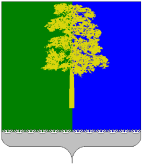 Муниципальное автономное дошкольное образовательноеучреждение «Центр развития ребёнка - детский сад «Чебурашка»ПРИКАЗот 26 января 2021г.                                                                                                            №31–одпгт.Междуреченский О проведении интеллектуального конкурса для детей дошкольного возраста «Юный математик» В целях реализации «Концепции математического образования в Российской Федерации», утвержденной распоряжением Правительства Российской Федерации от 24.12.2013 года №2506-р, приказом Департамента образования и молодежной политики Ханты-Мансийского автономного округа-Югры от 27.06.2013 года №676 «Об утверждении Концепции математического образования в Ханты-Мансийском автономном округе-Югре» и на основании приказа управления образования администрации Кондинского района от 22 января 2021 г. «О проведении интеллектуального конкурса для детей дошкольного возраста «Юный математик» приказываю:1.Провести территориальный этап конкурса «Юный математик» 10.02.2021. в 09:00 часов на базе МАДОУ «ЦРР-детский сад «Чебурашка», муниципальный этап конкурса 20.02.2021 г. в 10:30 на базе МАДОУ «ЦРР-детский сад «Чебурашка».2.Старшему воспитателю О.В.Шведовой:2.1.подготовить задания по математике в срок до 10.02.2021г.2.2.направить выполненные работы участников муниципального этапа (сроки проведения 20.02.2021г.) 20.02.2021г. до 14.00 в отдел по общему и дошкольному образованию администрации Кондинского района (каб.9).3.Воспитателям (Билебрух Л.Д., Перепелица Л.С., Никитина Ю.А., Заботина С.Н.):3.1.создать условия для организации и проведения конкурса.3.2.руководствоваться Положением о проведении интеллектуального конкурса для детей дошкольного возраста «Юный математик», утвержденного приказом управления образования от 22 января 2021 №33.3.3.создать условия для обеспечения безопасности и сохранения здоровья участников конкурса «Юный математик».3.4.обеспечить участие детей подготовительной группы (возраст 6-7 лет) в муниципальном этапе конкурса «Юный математик».3.5.привлечь родительскую общественность в качестве общественных наблюдателей за проведением территориального и муниципального этапов интеллектуального конкурса «Юный математик» (приложение 1).4.Утвердить состав жюри территориального этапа конкурса:4.1.Рыбина И.И. – воспитатель;4.2.Горельская А.Б. – воспитатель;4.3.Костадинова Д.К. – воспитатель.5.Заместителю заведующего Судневой А.Г. подготовить грамоты победителям, призерам и участникам территориального этапа интеллектуального конкурса «Юный математик», проводимого на базе ДОУ в срок до 12.02.2021 года.6.Контроль за исполнением данного приказа оставляю за собой.Заведующий МАДОУ «ЦРР – детский сад «Чебурашка»                                 Н.Н.КоршуноваС приказом ознакомлены: Приложение 1 к приказу от 26 января 2021г.№31-одСписок общественных наблюдателей за проведением территориального и муниципального этапа интеллектуального конкурса для детей дошкольного возраста «Юный математик» Ф.И.О.ПодписьДата№Ф.И.О.(полностью)Наименование дошкольного образовательного учреждения(по Уставу)Место работы, должность1.Ренкас Юлия АндреевнаМуниципальное автономное дошкольное образовательное учреждение детский сад «Чебурашка»МАДОУ «ЦРР-детский сад «Чебурашка», кладовщик2.Чекунова Клавдия СергеевнаМуниципальное автономное дошкольное образовательное учреждение детский сад «Чебурашка»МБУ Кондинская больница, младший медицинский персонал3.Ябурова Ольга ВалеуловнаМуниципальное автономное дошкольное образовательное учреждение детский сад «Чебурашка»Отпуск по уходу за ребенком